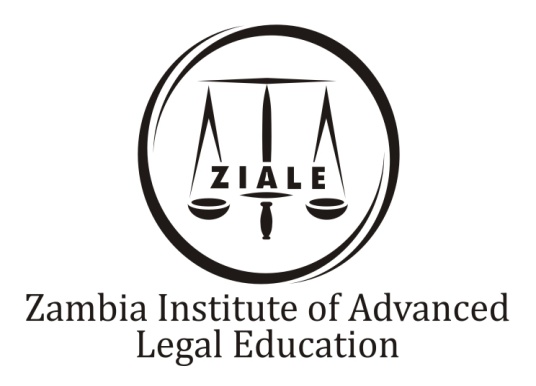 	ZAMBIA INSTITUTE OF ADVANCED LEGAL EDUCATIONREMARKS BY THE ZIALE DIRECTOR AND CHIEF EXECUTIVE OFFICER, MRS. ANN MALATA - ONONUJU ON THE OCCASION OF CERTIFCATE PRESENTATION CEREMONY OF THE PRACTICAL ADVANCED PROSECUTORS’ COURSE HELD ON FRIDAY 13TH SEPTEMBER, 2019.ACKNOWLEDGEMENTS:THE GUEST OF HONOUR, DIRECTOR OF PUBLIC PROSECUTION - MRS LILLIAN F.L SIYUNI, SC VARIOUS INSTITUTIONAL REPRESENTATIVESTHE TRAINERS FOR THIS COURSEALL PARTICIPANTSTHE MEDIAZIALE MANAGEMENT AND STAFFALL INVITED GUESTS,IT IS MY DISTINCT HONOUR AND PRIVILEGE TO WELCOME YOU TO THIS VERY IMPORTANT CERTIFICATE PRESENTATION CEREMONY FOR THE PRACTICAL ADVANCED PROSECUTORS’ COURSE FOR SEPTEMBER 2019 INTAKE. THIS COURSE WHICH ENDS TODAY, COMMENCED ON MONDAY, 2ND SEPTEMBER, 2019. A TOTAL OF SEVENTEEN (17) PARTICIPANTS ARE GRADUATING TODAY, DRAWN FROM:THE TEACHING COUNCIL OF ZAMBIA; EXAMINATION COUNCIL OF ZAMBIA ZAMBIA NATIONAL SERVICE;ZAMBIA INSTITUTE OF CHARTERED ACCOUNTANT; LIVINGSTONE CITY COUNCIL; AND WE ALSO HAVE TWO SELF – SPONSORED INDIVIDUALS. I WISH TO CONGRATULATE THE TRAINEES THAT WERE NOMINATED BY THEIR VARIOUS INSTITUTIONS TO ATTEND THIS COURSE. THIS IS AN INDICATION THAT YOUR INSTITUTIONS HAVE ENTRUSTED YOU WITH THE RESPONSIBILITY OF ACQUIRING MORE KNOWLEDGE AND SKILLS WHICH WILL HELP YOU IMPROVE PROSECUTION PROCEDURES IN YOUR RESPECTIVE ORGANISATIONS. TO THE INSTITUTIONS THAT SPONSORED THESE TRAINEES FOR THIS COURSE, WE APPRECIATE YOUR COLLABORATION WITH US AND LOOK FORWARD TO YOUR CONTINUED SUPPORT IN FUTURE.LADIES AND GENTLEMEN, ZIALE CONDUCTS A NUMBER OF SHORT AND TAILOR MADE COURSES IN VARIOUS PROFESSIONS AT SCHEDULED TIMES AND ALSO ON CLIENT’S REQUESTS.IT IS IMPORTANT TO STRESS AT THE ONSET THAT THE PRACTICAL ADVANCED PROSECUTORS’ COURSE IS NOT ONLY TARGETED AT PROSECUTORS BUT ALSO INVESTIGATORS AND INSPECTORS IN BOTH THE PRIVATE AND PUBLIC SECTORS. PROSECUTION SKILLS IN THE LEGAL FRATERNITY ARE EXTREMELY IMPORTANT IN THE ADMINISTRATION OF CRIMINAL JUSTICE AS WELL AS THE DEVELOPMENT OF ANY COUNTRY.  THE PRACTICAL ADVANCED PROSECUTORS’ COURSE AIMS AT PROVIDING STUDENTS WITH BOTH A THEORETICAL AND PRACTICAL EXPOSURE TO THE FIELD OF PROSECUTION.  THE COURSE PROVIDES PARTICIPANTS WITH AN UNDERSTANDING OF THE UNIQUE ETHICAL AND PROFESSIONAL REQUIREMENTS OF PROSECUTORS IN DELIVERING THEIR MANDATE.  TO BE A GOOD PROSECUTOR ONE MUST HAVE A SOPHISTICATED UNDERSTANDING OF PEOPLE AND THEIR MOTIVATIONS, THE NEEDS OF THE PUBLIC, AS WELL AS THE WISDOM TO DETERMINE AN APPROPRIATE COURSE OF ACTION. IT IS ALSO WORTHY NOTING THAT, BEING A PROSECUTOR DRAWS UPON LEGAL SKILLS AS WELL AS ONE'S CAPACITY FOR FAIRNESS, COMPASSION, AND EMPATHY.GUEST OF HONOUR MADAM, THE PROSECUTORS’ COURSE BEING OFFERED AT ZIALE, PROVIDES A GREAT OPPORTUNITY TO EXPOSE PARTICIPANTS TO THE MANY DIFFERENT DISCIPLINES THAT COME INTO PLAY IN THE CRIMINAL JUSTICE SYSTEM.  THE COURSE LAYS EMPHASIS ON THE PRACTICAL ASPECTS OF PROSECUTION THAT INCLUDE, CASE STUDIES; COURT LANGUAGE; DRAFTING OF COURT DOCUMENTS AND TRIAL ADVOCACY SKILLS.  THE PARTICIPANTS WERE ALSO IMPARTED WITH INVESTIGATION SKILLS AS WELL AS KNOWLEDGE IN CRIMINAL PROCEDURE.IF JUSTICE IS TO BE SERVED, THE PIVOTAL ROLE OF THE PROSECUTION IN THE CRIMINAL JUSTICE SYSTEM REQUIRES A PROSECUTION SERVICE THAT PROVIDES NEUTRAL, NON-ARBITRARY DECISION MAKING ABOUT THE APPLICATION OF CRIMINAL LAW AND POLICY TO DIFFERENT CASES. LADIES AND GENTLEMEN, MAY I MAKE MENTION THAT A PROSECUTOR HAS THREE MAIN TASKS: TO INVESTIGATE CRIMESTO DECIDE WHETHER OR NOT TO INSTIGATE LEGAL PROCEEDINGS AND APPEAR IN COURT, AND TO PROVE THAT THE SUSPECT HAS COMMITTED THE CRIME.TO YOU THE GRADUATES, IT IS YOUR RESPONSIBILITY TO ENSURE THAT WHAT YOU HAVE LEARNT IS PUT TO PRACTICE IN YOUR VARIOUS PORTFOLIOS. BEING A PROSECUTOR, IS NOT AN EASY JOB AND IT IS NOT ONE FOR THE FAINT-HEARTED, BUT IT CAN BE VERY REWARDING AND THOSE REWARDS COME WHEN YOU TRAIN, WHEN YOU PRACTISE AND WHEN YOU REFINE YOUR TECHNIQUE. THE PROSECUTION JOB CAN OFTEN SEEM OVERWHELMING BUT WITH A LOT OF COMMITMENT, IT EVENTUALLY GETS BETTER.ONCE AGAIN, I CONGRATULATE ALL OF YOU FOR SUCCESSFULLY COMPLETING THE COURSE AND I WISH YOU ALL THE VERY BEST IN YOUR CONTINUED CAREER OF PROSECUTIONS.ALLOW ME TO NOW CALL UPON THE GUEST OF HONOUR, DIRECTOR OF PUBLIC PROSECUTION, MRS. LILLIAN F.L SIYUNI, SC TO MAKE HER REMARKS AND TO OFFICIALLY DECLARE THIS TRAINING CLOSED.THANK YOU.     